  PATVIRTINTA			                		Molėtų rajono savivaldybės tarybos      			      			 2023 m. vasario      d. sprendimu Nr. B1-ALANTOS GIMNAZIJOS 2022 M. VEIKLOS ATASKAITA2022 metų veiklos prioritetas – kiekvieno mokinio individuali pažanga. Tikslai: 1. Tobulinant ugdymo proceso organizavimą, siekti kiekvieno mokinio individualios pažangos. 2. Gerinti socialinę emocinę gyvenimo gimnazijoje aplinką.Pirmojo tikslo įgyvendinimui iškelti trys uždaviniai: 1) organizuoti ugdymą, atsižvelgiant į skirtingus mokinių gebėjimus bei poreikius; 2) stiprinti mokinių savivaldaus mokymosi kompetencijas, užtikrinant kiekvieno mokinio individualią pažangą; 3) tobulinti mokytojų profesines kompetencijas. Įgyvendinant pirmąjį uždavinį didelis dėmesys buvo skirtas ugdymo turinio pritaikymui skirtingų gebėjimų mokiniams. Mokykloje mokėsi apie 27 % specialiųjų ugdymosi poreikių turinčių mokinių. Dalykų mokytojai parengė šiems mokiniams pritaikytas ir individualizuotas programas, taip pat, pagalbos vaikui specialistai, parengė individualius ugdymo ir pagalbos mokiniui, planus. Mokytojai diferencijuoja ir individualizuoja ugdymo turinį pamokose. 85 % mokytojų teigia, kad  pamokoms  parengia įvairių lygių užduotis skirtingų gebėjimų mokiniams. 37 % apklaustų mokinių teigia, kad mokytojai  skiria skirtingas užduotis. Stiprinta pagalba mokantis. 2022 metais kaip partneriai tęsėme dalyvavimą projekte „Koordinuotai mokiniams teikiamų švietimo pagalbos, socialinių ir sveikatos priežiūros paslaugų modelio diegimas Molėtų rajone“. Socialinio pedagogo, psichologo pagalbą gavo visi mokiniai (100 %) kuriems reikėjo pagal ŠPT rekomendacijas bei atsiradus poreikiui tam tikromis situacijomis. Logopedo pagalba teikiama priešmokyklinės ugdymo, 1-4 kl. ir 5-6 kl.  mokiniams. Mokytojo padėjėjo pagalbą nuo rugsėjo 1 d. teikia 5 mokytojai (2,5 etato). Išaugo mokytojų padėjėjų etatų skaičius, todėl mokytojo padėjėjo (skaitovo) pagalba teikiama visiems, kuriems to reikia pagal ŠPT rekomendacijas. Jų pagalba teikiama visiems Kiekvieno mokinio individualiai pažangai labai svarbus savalaikis grįžtamasis ryšys tarp mokytojų ir mokinių, mokytojų ir tėvų. Metodinėse grupėse mokytojai dalinosi gerąja patirtimi apie taikomų grįžtamojo ryšio metodų efektyvumą, tinkamumą konkrečiai klasei. Tėvams grįžtamasis ryšys nuolat teiktas per elektroninį dienyną. Visose klasėse vyko   trišaliai pokalbiai pasibaigus pusmečiams. Siekiant mokinius motyvuoti, sudominti mokomuoju dalyku, sudaryti sąlygas saviraiškai, buvo  organizuojamos pamokos įvairiose erdvėse: lauko klasėje, geografijos take, gimnazijos muziejuje, Alantos sinagogoje, Alantos dvare, Molėtų turizmo ir informacijos centre, Utenos kraštotyros muziejuje, Etnokosmologijos muziejuje, Utenos Steam centre  ir kitose aplinkose. Tokios pamokos vaikams labai patinka, sukelia daug gerų emocijų, mokomoji medžiaga įdomesnė. Vaikai į veiklas aktyviai įsitraukia, plečiasi mokinių žinių akiratis.  Tikslingai išnaudotos Kultūros paso lėšos. Renkantis užsiėmimus, prioritetas buvo teikiamas programoms, ugdančioms Steam  kompetencijas. Edukaciniai užsiėmimai dažniausiai vyko gimnazijoje, todėl buvo taupomas pamokų laikas, transportui skirtos lėšos.Įgyvendinant antrąjį uždavinį, atliktas 5-8 klasių mokinių mokymosi stiliaus tyrimas. Aptarti kiekvieno mokymo(si) stiliaus ypatumai. Parengti sėkmingo mokymo(si) patarimai mokytojams ir mokiniams. Buvo fiksuojama kiekvieno mokinio individuali pažanga. 1-4 kl.  – mokinių pasiekimų aplankuose, 5-6 kl. – pasiekimų knygelėse, 7-8 ir I-IV kl. – VIP lapuose. Išanalizavus mokinių metinius pasiekimus ir palyginus su ankstesniais mokslo metais, nustatyta, kad individualią pažangą bent vieno mokomojo dalyko padarė visi mokiniai (100 %). Visų dalykų individualią pažangą padarė 40,8 % mokinių. Mokymosi tikslus išsikėlė 62,5% 5-8, I-IV g kl. mokinių.Ugdymo karjerai koordinatoriui padedant visi 5-8, I-IV g kl. mokiniai pildė karjeros planus. Vieną kartą per mėnesį kiekvienoje klasėje vyko klasės valandėlė, skirta karjeros kompetencijoms ugdyti. Mokytojų kvalifikacijos tobulinimo prioritetai 2022 metais: ruošimasis ugdymo turinio atnaujinimui ir  mokinių pažinimas, individualios pažangos stebėjimas, matavimas ir vertinimas. Mokytojai dalyvavo nuotoliniuose mokyklos komandos vidiniuose mokymuose pagal projektą „Bendrojo ugdymo turinio ir organizavimo modelių sukūrimas ir išbandymas bendrajame ugdyme“ tema „Individualios pažangos stebėjimas. Pamokos organizavimas skirtingų poreikių mokiniams“, seminare „Panevėžio STEAM atviros prieigos centras: laboratorijos, veiklos ugdymo galimybės“,  metodinėse dienose „ugdome savivaldų mokinį: nuo teorijos iki praktikos“, „Įtraukiojo ugdymo nuostatų įgyvendinimas mokykloje“.  Mokytojai tiek metodinėse grupėse, tiek bendrai susitikę  - nepaisant skirtingų dalykų – dalijasi naujienomis, žiniomis, gerąja patirtimi, patarimais. ,,GYVAI“ susitikti pavyksta retai – nes mokytojai dirba skirtingu laiku, skirtingose mokyklose, tačiau randa būdų pasikeisti įžvalgomis, nuomone, pastabomis ir kt. (el. laiškais, telefonų skambučiais, soc. tinklais, TAMO).Antro tikslo įgyvendinimui iškeltas uždavinys ugdyti socialines, emocines ir sveikos gyvensenos kompetencijas.  Alantos gimnazijos mokiniai dalyvavo prevencinėse, sveikatą tausojančiose programose, akcijose, užsiėmimuose ir kituose renginiuose.  Vyko  varžybos ,,Europos judumo savaitei paminėti“, organizuota ,,Sporto ir saugos diena“, protų mūšiai, viktorinos: ,,AIDS –geriau žinoti“, ,,ABC apie tuberkuliozę“, paskaitos ,,Paauglystės amžiaus ypatumai“, „Šeima, santykiai ir meilė“ ir kt. Netradicines pamokas apie mokinių saugų elgesį internete vedė policijos pareigūnė. Veiksmo savaitės ,,Be patyčių“ metu organizuotos įvairios veiklos, nukreiptos prieš patyčias, Vyko tradiciniai renginiai: mokslo ir žinių diena, mokytojų diena, šimtadienis, kovo 13-osios, vasario 16-osios minėjimai, šeimos šventė, paskutinio skambučio šventė, sporto ir saugos diena, gimnazijos gimtadienio šventė, brandos atestatų įteikimo šventė. Visi šie renginiai stiprina mokytojų ir mokinių santykius, didina pasididžiavimą savo gimnazija ir suteikia didelį saviraiškos bei bendradarbiavimo džiaugsmą.Dalyvavimas Molėtų turizmo ir verslo informacijos centro projekte „Kūrybinės turizmo dirbtuvės“ ugdė mokinių patriotiškumo, meilės savo kraštui, pasididžiavimo  jausmą, komunikavimo, bendradarbiavimo kompetencijas. Mokinių išvyka į Latviją pagal Nord Plus projektą „We are stronger togethger“ sudarė sąlygas bendrauti anglų kalba, plėtojo komunikavimo, bendravimo kompetencijas. Vyko Laisvės TV projekto KARTU renginiai, kurie padėjo mokiniams lengviau suvokti save, mokė pažinti savo emocijas ir jas valdyti:  paskaitos „Emocijų valdymas. Kodėl jaučiu sunkius jausmus ir kaip juos išreikšti“. Alantos jaunimo komanda (AJK) Alantos gimnazijos aktų salėje organizavo filmų peržiūrų vakarus, kurie suteikė ne tik gerų emocijų, bet ir ugdė bendrystės, socialinius ir verslumo įgūdžius. Įgyvendinant Molėtų savivaldybės administracijos vykdomą projektą „Jaunimui palankių sveikatos priežiūros paslaugų teikimo modelio diegimas Ukmergės, Širvintų ir Molėtų savivaldybėse mokiniai dalyvavo mokymuose „Savižudybių ir savižalos prevencija“, kuriuose  kalbėta apie savipagalbą, pozityvų mąstymą, keičiantį jauno žmogaus mintis ir elgesį, apie galimybę rinktis gyvenimą, kuriame nėra savęs žalojimo. Mokinių, mokytojų, darbuotojų emocinei savijautai labai svarbu jauki, saugi, estetiška  fizinė aplinka. Gimnazijoje rėmėjų lėšomis atnaujintos rekreacinės poilsio erdvės, klasėse pakeisti baldai: spintelės, rašomieji stalai, kėdės. Įsigytas išmanusis ekranas, du stacionarūs kompiuteriai. Įrengtas budėtojų kampelis.2022 metų mokymosi pasiekimaiMokinių skaičius ir kaita.2022 metų sausio 1 d. mokėsi  42 (27,1%) specialiųjų ugdymosi poreikių turintys mokiniai: pagal individualizuotas programas – 3, pagal pritaikytas bendrąsias programas – 13 mokinių. 7 mokiniams ŠPT buvo nustatytas didelis specialiųjų ugdymosi poreikių lygis. Specialiojo pedagogo pagalba buvo teikiama 21 mokiniui, psichologo – 18, socialinio pedagogo – 16, logopedo – 23. Mokytojo padėjėjo pagalbą gavo 21 mokinys. Nuo 2022 metų rugsėjo 1 d. prie Alantos gimnazijos prijungtas Suginčių pagrindinio ugdymo skyrius. Jame mokosi 59 mokiniai, iš jų 23 turi specialiųjų ugdymosi poreikių. Spec. pedagogo pagalbą gauna visi mokiniai, 12 mokinių – mokytojo padėjėjo pagalbą.Nuo rugsėjo 1 d. Alantos gimnazijoje mokėsi 21 ukrainietis, iš jų 6 – Suginčių skyriuje. Išvykus 9 ukrainiečiams, gruodžio 31 d. mokėsi 12 ukrainiečių mokinių, iš jų 2 – Suginčių skyriuje.  Mokymosi kokybė Labai gerai ir gerai mokėsi 65 mokiniai arba 43,6%. Patenkinamai – 55 %, nepatenkinamai – 1,3 %. Penkerių mokslo metų mokymosi kokybės pokyčiai*mokosi priešmokyklinio ugdymo klasėjeLyginant pastaruosius trejus mokslo metus, bendras mokyklos pažangumas nesikeičia (98,7%), o labai gerai besimokančiųjų dalis mažėja. Šiek tiek auga patenkinamai besimokančiųjų dalis.  Papildomi vasaros darbai buvo skirti vienam  3 kl. mokiniui. Du mokiniai (3 ir 8 kl. ) perkelti šį aukštesnę klasę su nepatenkinamais metiniais įvertinimais. Kursą kartojančių nėra.Visose klasėse buvo stebima individuali pažanga. Asmeninę mokymosi pažangą per 2021-2022 m.m. padarė 40,8 % mokinių (praeitais m.m. 48%): 1-4 kl. – 55,6%, 5-IIg kl – 29,8%, IIIg – 57,1%, IVg – 31,6% mokinių.Lankomumas	Per 2021-2022 mokslo metus mokiniai praleido 11618 pamokų. Vidutiniškai po 75 pamokas kiekvienas mokinys. Nepateisinta 983 pamokos (8,5 % pamokų). Dėl ligos – 85,8 % pamokų. Prasčiausias lankomumas III-IV klasių – nepateisinta beveik 15% (pernai – 55% ) praleistų pamokų. Lyginant su ankstesniais mokslo metais – mokinių lankomumas pagerėjo, pamokas praleido dėl ligos, ar kitų priežasčių, bet nepateisintų pamokų dalis nedidelė ir lyginant su 2020-2021 m.m. – labai sumažėjusi. Olimpiados	Rajono dalykinėse olimpiadose dalyvavo19 mokinių. Užimta 16 prizinių vietų. 7 pirmos vietos: informatikos olimpiada, matematikos olimpiada 10-12 kl.,  fizikos olimpiada 9-12 kl.,  geografijos olimpiada "Mano gaublys" 9-12 kl. geografijos olimpiada "Mano gaublys" 6-8 kl., „Raštingiausias mokinys“. 5 antros vietos: istorijos olimpiada, „Raštingiausias mokinys“ ir geografijos olimpiada "Mano gaublys" 6-8 kl. 4 trečios vietos: dailės  olimpiada, lietuvių kalbos ir literatūros olimpiada, „Raštingiausias mokinys“ ir geografijos olimpiada "Mano gaublys" 6-8 kl. Vienas mokinys dalyvavo respublikinėje informatikos olimpiadoje ir laimėjo III laipsnio diplomą.  Valstybinių brandos egzaminų rezultatai	2021-2022 m.m. mokėsi 19 abiturientų, visi baigė vidurinio ugdymo programą ir įgijo vidurinį išsilavinimą. Valstybinius brandos egzaminus rinkosi laikyti 14 IV g kl. mokinių (73,68%). Pasirinko laikyti 39 VBE, laikė 38 VBE t.y. vidutiniškai 2 egzaminus. 36,8% egzaminų išlaikyta pagrindiniu lygiu, 34,2 % - patenkinamu, 18,4 % - aukštesniuoju lygiu. Lietuvių kalbos ir literatūros, matematikos, istorijos, fizikos, informacinių technologijų  egzaminus mūsų mokiniai išlaikė geriau, lyginant su Lietuvos mokyklomis  pagal balų vidurkį. 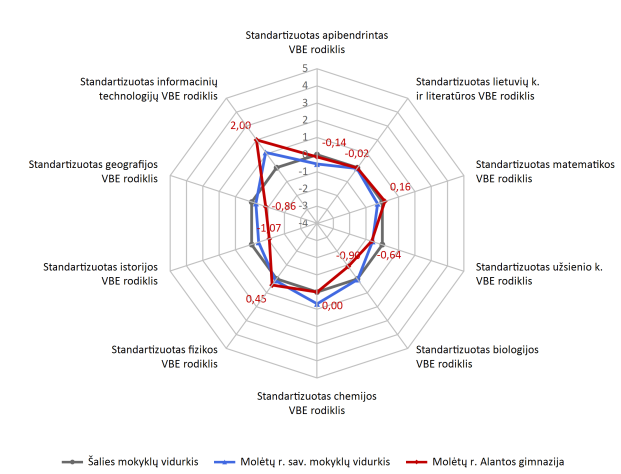 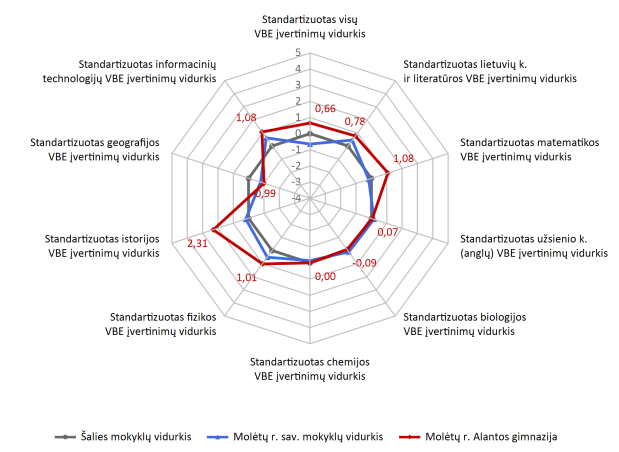 PUPP rezultatai2021-2022 II g klasėje mokėsi 9 mokiniai.  Visi baigė pagrindinio ugdymo programą, dalyvavo PUPP ir įgijo pagrindinį išsilavinimą. Projektinė veikla.Įgyvendinti 4 šalies projektai: Laisvės TV projektas „Kartu“, Kino edukacijos projektas „Kino busas“, Lietuvos tūkstantmečio vaikai, „Temidė“.Tarptautiniai projektai: NPJR-2020/10146 – „We are stronger together", NordPlus Junior su Latvija (mes esame koordinuojanti mokykla), NPJR-2021/10108 – „Reading is funn", NordPlus Junior su Islandija (mes esame koordinuojanti mokykla), Erasmus +  su Islandija ,,Food and traditions in Lithuania and Iceland" (mes esame partneriai).  Įgyvendinta Kultūros paso programa, 2021-2022 metais vykdomas projektas „Koordinuotai mokiniams teikiamų švietimo pagalbos, socialinių ir sveikatos priežiūros paslaugų modelio diegimas Molėtų rajone“. Esame mokykla-partneris, Vaikų dienos centras „Daigelis“ yra Alantos bendruomenės centro projektas. Dalyvauja 45 mūsų gimnazijos mokiniai. Tai socializacijos projektas, kuris sprendžia užimtumo, socialinio emocinio intelekto stiprinimo klausimus.Skaitmeninio ugdymo plėtra. Skaitmeninio ugdymo plėtrai iš valstybės biudžeto panaudota 4800 €. Įsigyti trys nešiojami kompiuteriai, įrengtos dvi  klasės hibridiniam mokymui, 65 Eduka klasės licencijos, 3web kameros, ausinės, projektorius. ____________________________________________________Direktorė                                                                                                                         Dalia SkebienėKlasės2021-09-012022-01-012022-06-232022-09-01 2022-09-01 2022-09-01 Klasės2021-09-012022-01-012022-06-23Alantos gimnazijaSuginčių skyriusIš visoPriešm.6667-71-45656566027875-8474545503282I-II g22222326-26III – IV g27262612-12Iš viso15815515615559214Klasės Mokinių skaičius mokslo metų pabaigoje AukštesnysisAukštesnysisPagrindinisPagrindinisPatenkinamas Patenkinamas NepatenkinamasNepatenkinamasPažangumasPažangumasKlasės Mokinių skaičius mokslo metų pabaigoje Sk.%Sk.%Sk.%Sk.%Sk.%1-455814,541629,13054,5411,825498,25-84624,341941,32452,1712,174597,8I-IIg22001254,551045,450022100III-IVg2627,69623,081869,230026100Iš viso:1491285335,6825521,315398,7Mokslo metaiMokinių skaičius mokslo metų pabaigoje L.gerai mokosi AukštesnysisGerai mokosi PagrindinisPatenkinamai mokosiPalikta kartoti kursąNepažangūs /pažangumas2017-2018188+7*19 (10,1 %)49 (26,06%)117 (62,2%) 03/ (98,44%)2018-2019165+12*19 (11,5%)53 (32,1%)90 (54,5%)03/98,2%2019-2020159+11*28 (17,7%)45 (28,5%)83 (52,5%)12 (98,7%)2020-2021152+8*20 (12,5%)52 (32,5%)86 (53,50%)22 (98,75%)2021-2022149+6*12 (8%)53 (35,6%)82 (55%)02 (98,7%)Laikė VBE 2021-2022 EgzaminasNeišlaikėPatenkinamas,16-35Pagrindinis, 36-85Aukštesnysis, 86-100Egzamino balo vidurkis 2021-2022Savivaldybės mokyklų vidurkisŠalies mokyklų vidurkis9Anglų kalba043255,256,756,710Lietuvių k.036154,048,844,58Matematika322148,821,120,01Istorija001076,056,746,62Fizika010159,050,142,51Rusų kalba001038,038,069,32Biologija011039,542,743,81Geografija010034,037,451,24Informacinės110275,347,234,338Iš viso (proc.)10,534,236,818,44943,1843,73PUPPMokinių skaičiusSurinktų taškų vidurkisMaksimalus galimas taškų skaičiusLietuvių kalba ir literatūra919,760Matematika916,145